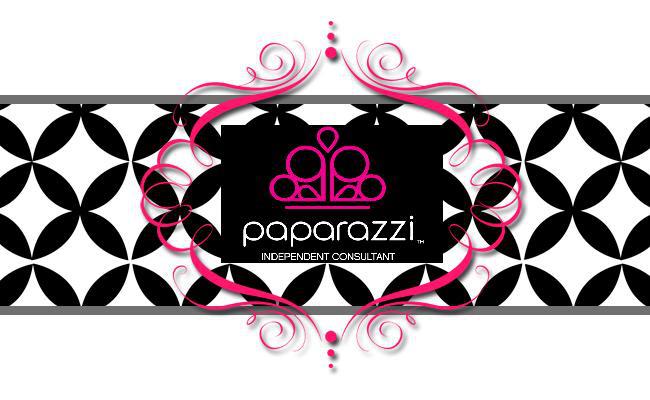 Paparazzi Accessories offers beautiful $5 jewelry.  We do home parties and you get free jewelry when you host a party.  I'm also looking for new consultants to sell jewelry.  You make 45% commission, plus commission when you have a team of your own consultants.  It is very easy to do, the jewelry is beautiful and everything is $5 or less.  It is a great opportunity to have your own business.  Refer a friend for free jewelry too! I would love to share this opportunity with you or schedule a party with you today.Sheila Smith  •  919-427-1641http://www.paparazziaccessories.com/11637Paparazzi Accessories offers beautiful $5 jewelry.  We do home parties and you get free jewelry when you host a party.  I'm also looking for new consultants to sell jewelry.  You make 45% commission, plus commission when you have a team of your own consultants.  It is very easy to do, the jewelry is beautiful and everything is $5 or less.  It is a great opportunity to have your own business.  Refer a friend for free jewelry too!I would love to share this opportunity with you or schedule a party with you today.Sheila Smith  •  919-427-1641http://www.paparazziaccessories.com/11637Paparazzi Accessories offers beautiful $5 jewelry.  We do home parties and you get free jewelry when you host a party.  I'm also looking for new consultants to sell jewelry.  You make 45% commission, plus commission when you have a team of your own consultants.  It is very easy to do, the jewelry is beautiful and everything is $5 or less.  It is a great opportunity to have your own business.  Refer a friend for free jewelry too!I would love to share this opportunity with you or schedule a party with you today.Sheila Smith  •  919-427-1641http://www.paparazziaccessories.com/11637Paparazzi Accessories offers beautiful $5 jewelry.  We do home parties and you get free jewelry when you host a party.  I'm also looking for new consultants to sell jewelry.  You make 45% commission, plus commission when you have a team of your own consultants.  It is very easy to do, the jewelry is beautiful and everything is $5 or less.  It is a great opportunity to have your own business.  Refer a friend for free jewelry too!I would love to share this opportunity with you or schedule a party with you today.Sheila Smith  •  919-427-1641http://www.paparazziaccessories.com/11637